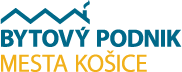                                                                                    Bytový podnik mesta Košice, s. r. o.                                                                            Južné nábrežie 13, 042 19 Košice  027/2021/VO - §117Výzva na predloženie ponuky – zákazky s nízkou hodnotou – verejná súťaž  v rámci postupu verejného obstarávania podľa §117 zákona č. 343/2015 Z. z. o verejnom   obstarávaní a o zmene a doplnení niektorých zákonov v znení neskorších predpisov     1. Identifikácia verejného obstarávateľa:Názov:			              Bytový podnik mesta Košice, s. r. o. IČO                                                        44 518 684 Štatutárny orgán:                              Ing. Peter Vrábel, PhD.- konateľ spoločnostiSídlo:			             Južné nábrežie č.13, PSČ 042 19 Košice	Kontaktná osoba:pre verejné obstarávanie:                Ing. Ladislav LiptákTelefón:			             +421 557871350Pracovný kontakt pre vysvetlenievýzvy na  predloženie ponuky: ladislav.liptak@bpmk.sk      Komunikácia pre uvedenú zákazku sa uskutočňuje prostredníctvom systému   na elektronickú komunikáciu  – JOSEPHINE: https://josephine.proebiz.com/sk/Názov predmetu zákazky:  „ Kanalizačné služby pre potreby BPMK, s.r.o. “  Zákazka je na  poskytnutie služby       CPV : 90400000-1Stručný opis predmetu zákazky:Predmetom zákazky je poskytnutie požadovaných kanalizačných služieb na obdobie roku 2021. pre objekty v správe obchodnej  spoločnosti Bytový podnik mesta Košice, s.r.o., Južné nábrežie 13, PSČ  042 19 Košice. Požadovaný rozsah poskytovaných služieb je podrobne vyšpecifikovaný v Prílohe č.1 – Cenový návrh za dodanie predmetu zákazky vrátane dopravy tejto výzvy.   Rozsah predmetu zákazky: fyzické obhliadky kanalizačných potrubí, žúmp, šácht a pod. pred poskytnutím služby,tlakové čistenie kanalizačných potrubí,sacokanalizačné čistenie kanalizačných potrubí, šácht, septikov,odsávanie odlučovača tukových látok (lapolov) z kuchynských prevádzok,čistenie vpustí, dažďových zvodov,monitoring – diagnostika potrubí vrátane CD záznamu z monitoringu,vypracovanie správy po monitoringu – diagnostike potrubí,dopravné náklady techniky zabezpečujúcej kanalizačné služby. 4.  Predpokladaná hodnota zákazky:  25.000,00  € bez DPH 5.  Základné zmluvné podmienky:      -   Miesto poskytnutia služby: objekty v správe BPMK, s.r.o. na území mesta Košice        -   Lehota na plnenie predmetu zákazky:    do 31.12 2021           -   Platobné podmienky: Platba za poskytnutie služby faktúrou      -   Lehota splatnosti faktúr: 60 dní po doručení6. Lehota na predkladanie ponúk do:   27.04. 2021  do 10:00 hod.                                                                                                                             7.  Stanovenie ceny:         Uchádzačom predložená cenová ponuka zahrňuje všetky náklady spojené s  poskytnutím požadovaných kanalizačných služieb v objektoch, ktoré sú v správe BPMK, s.r.o., vrátane uloženia na skládke  a dopravy na miesto poskytnutia služby. Cenovú ponuku – ocenený zoznam položiek je potrebné spracovať  na  základe požadovaného rozsahu  uvedeného v Prílohe č. 1 tejto výzvy. Cenu je potrebné uvádzať v eurách (€). V ponuke je potrebné cenu uvádzať bez DPH, sadzbu a výšku DPH a cenu s DPH. Ak uchádzač nie je platcom DPH, uvedie túto  skutočnosť v ponuke. 8. Postup vo verejnom obstarávaní:    Je jednoetapový. 9. Predkladanie dokladov a ponuky:       Ponuku je potrebné predložiť v príslušnom elektronickom systéme na komunikáciu vo    verejnom obstarávaní. Ponuky sa predkladajú v slovenskom alebo českom jazyku. Ponuky   zaslané po termíne na predkladania ponúk v inom jazyku alebo inak nebudú  brané do úvahy a nebudú vyhodnocované. Zároveň ak uchádzač  nepredloží  doklad na  požadovanú  podmienku účasti  alebo uchádzač nebude spĺňať podmienky účasti alebo nebude spĺňať požiadavky na predmet zákazky podľa Výzvy, takéto ponuky nebudú  brané do úvahy a nebudú vyhodnocované. Ponuku uchádzač zašle spolu so skenovanými dokladmi, ak sú požadované. Ponuka musí byť predložená na celý predmet zákazky. K ponuke je potrebné  priložiť aj nacenenú  špecifikáciu kanalizačných služieb podľa Prílohy č.1. Ponuka je vyhotovená elektronicky a vložená do systému JOSEPHINE umiestnenom na webovej adrese https://josephine.proebiz.com/.- Uchádzač má možnosť sa registrovať do systému JOSEPHINE pomocou vyplnenia    registračného formulára a následným prihlásením.- Uchádzač si po prihlásení do systému JOSEPHINE v prehľade - zozname obstarávaní vyberie predmetné obstarávanie a vloží svoju ponuku do určeného formulára na príjem ponúk, ktorý nájde v záložke „Ponuky“.- V predloženej  ponuke  prostredníctvom  systému  JOSEPHINE  musia  byť   pripojené požadované  naskenované  doklady (odporúčaný formát je v pdf) tak, ako je uvedené v bode 10. tejto Výzvy . Doklady musia byť k termínu predloženia ponuky platné a aktuálne.Ak  ponuka obsahuje dôverné informácie, uchádzač ich v ponuke viditeľne označí.10. Podmienky účasti sú nasledovné:Splnenie podmienok účasti podľa Výzvy:Uchádzač musí predložiť fotokópiu aktuálneho dokladu o oprávnení podnikať, ktorý zodpovedá predmetu zákazky (výpis z obchodného registra alebo výpis zo živnostenského registra alebo iný doklad) Čestné vyhlásenie uchádzača, že nemá uložený zákaz účasti vo verejnom obstarávaní potvrdený konečným rozhodnutím v Slovenskej republike alebo v štáte sídla, miesta podnikania alebo obvyklého pobytuU uchádzača nesmie byť dôvod na vylúčenie pre konflikt záujmov podľa §40 ods.6 písm. f) zákona 343/2015Z.z. O verejnom obstarávaní a o zmene a doplnení niektorých zákonov v znení neskorších predpisov.Na preukázanie splnenia  podmienok účasti  je potrebné predložiť tieto doklady:Kópiu oprávnenia na poskytovanie služieb, ktorý zodpovedá predmetu zákazky, uchádzač tento doklad nemusí predkladať, ak je zapísaný v Zozname hospodárskych subjektov vedený Úradom pre verejné obstarávanie. Čestné vyhlásenie uchádzača, že nemá uložený zákaz účasti vo verejnom obstarávaní potvrdený  konečným  rozhodnutím v  Slovenskej  republike alebo v štáte sídla, miesta podnikania alebo obvyklého pobytu, ktorý bude podpísaný oprávnenou osobou uchádzača (vzor viď Príloha č. 2 Výzvy), Uchádzač doklad o konflikte záujmov nepredkladá. V prípade vylúčenia uchádzača dôkazné  bremeno je na  verejnom obstarávateľovi.               Obsah  ponuky a požadované  doklady ( scany): Oprávnenie na  podnikanie ( uchádzač musí byť oprávnený poskytovať  požadované  služby ) – kópia.Čestné vyhlásenie uchádzača, že nemá uložený zákaz účasti vo verejnom obstarávaní potvrdený  konečným  rozhodnutím v  Slovenskej republike alebo v štáte  sídla, miesta podnikania alebo obvyklého pobytu, ktorý bude podpísaný oprávnenou osobou uchádzača (vzor viď Príloha č. 2 Výzvy)   Navrhovanú Celkovú jednotkovú cenu spolu za (MJ)  za dodanie predmetu zákazky spracovanú podľa Prílohy č.1 vrátane dopravy ( nacenený  Cenový  návrh za dodanie predmetu  zákazky , dátum, podpis a pečiatka. )     Návrh Zmluvy o poskytovaní služby vyplnený a podpísaný viď Príloha č.311. Kritéria na vyhodnotenie ponúk:Úspešným uchádzačom bude ten, kto bude mať najnižšiu Celkovú jednotkovú cenu spolu za predmet zákazky  v € bez DPH vrátane dopravy  (sumár podľa Prílohy č.1).12. Vyhodnotenie ponúk: Verejný obstarávateľ po uplynutí lehoty na predkladanie ponúk vyhodnotí splnenie podmienok účasti a požiadaviek na predmet zákazky u uchádzača, ktorý sa umiestnil na prvom mieste v poradí, z hľadiska uplatnenia kritéria na vyhodnotenie ponúk.V prípade, ak z predložených dokladov nemožno posúdiť ich platnosť alebo splnenie požiadaviek uvedených v tejto Výzve, verejný obstarávateľ elektronicky požiada uchádzača, ktorý sa umiestnil na prvom mieste v systéme JOSEPHINE prostredníctvo okna „KOMUNIKÁCIA“ o vysvetlenie predložených dokladov. Vysvetlenie uchádzač doručí elektronicky v systéme JOSEPHINE prostredníctvom okna „KOMUNIKÁCIA“.      V prípade, ak ponuka uchádzača, ktorý sa umiestnil na prvom mieste nebude spĺňať      požiadavky verejného obstarávateľa, pristúpi k vyhodnoteniu ponuky uchádzača, ktorý  sa  umiestnil v poradí na nasledujúcom mieste.       Uchádzačom, ktorí nesplnia požiadavky na predmet zákazky zašle verejný obstarávateľ       správu s názvom „Oznámenie o vylúčení“, ktorú elektronicky doručí v systéme JOSEPHINE prostredníctvom okna „KOMUNIKÁCIA“. O doručení správy bude uchádzač informovaný aj prostredníctvom notifikačného e-mailu na e-mailovú adresu zadanú pri registrácii.13. Prijatie ponuky:Úspešnému uchádzačovi bude na základe Zmluvy o poskytovaní služby verejný obstarávateľ vystavovať opakované objednávky v roku 2021 podľa svojich potrieb do vyčerpania finančného limitu 25. 000  € bez DPH. 14. Verejný obstarávateľ môže pred uzatvorením zmluvného vzťahu požiadať úspešného 
uchádzača o predloženie originálu  alebo overenej  kópie  oprávnenia  na  poskytnutie  služby.15 . Ďalšie informácie verejného obstarávateľa: Verejný obstarávateľ bude pri uskutočňovaní tohto postupu zadávania zákazky postupovať                           v súlade so ZoVO, prípadne inými všeobecne záväznými právnymi predpismi. Proti rozhodnutiu verejného obstarávateľa pri postupe zadávania zákazky podľa §117 ZoVO nie je možné v zmysle §170 ods. 7 písm. b) ZoVO podať námietky. Všetky výdavky spojené s prípravou a predložením ponuky znáša uchádzač bez akéhokoľvek finančného alebo iného nároku voči verejnému obstarávateľovi a to aj v prípade, že verejný obstarávateľ neprijme ani jednu                                    z predložených ponúk alebo zruší postup zadávania zákazky.          Verejný obstarávateľ môže zrušiť použitý postup zadávania zákazky z nasledovných dôvodov:    a)   nebude predložená ani jedna ponuka   b)  ani jedna z predložených ponúk nebude zodpovedať určeným požiadavkám verejného         obstarávateľa    c)  ak sa zmenili okolnosti, za ktorých sa vyhlásilo toto verejné obstarávanie    d)  jej zrušenie nariadil úradSchválil:					      	     ............................................................                                                                                              Bytový podnik mesta Košice, s.r.o.                                                                                                Ing. Peter Vrábel, PhD. konateľPrílohy:Príloha č.1 – Cenový návrh - špecifikácia kanalizačných služiebPríloha č. 2 – Čestné vyhlásenie uchádzača, že nemá zákaz  účasti vo VO  Príloha č. 3 – Návrh Zmluvy o poskytovaní služieb